Modalitas Penatalaksanaan Gangguan PernapasanTujuan Pembelajaran:Setelah menyelesaikan bab ini, Anda diharapkan mampu:Menguraikan penatalaksanaan keperawatan untuk klien yang mendapat latihan dalam, terapi oksigen, pengisapan (suctioning), dan fisioterapi dada.Melaksanakan terapi oksigen sesuai implikasi keperawatan.Melaksanakan fisioterapi dada.Menjelaskan prinsip-prinsip drainase dada dan tanggung jawab keperawatan pada klien yang menggunakan water sealed drainage (WSD).Latihan napas dalamPenatalaksanaan latihan napas dalam dengan klien yang mempunyai masalah dengan kapasitas dan ventilasi paru. Tujuan utama pemberian latihan napas dalam adalah agar masalah keperawatan klien terutama ketidakefektifan pola napas dan bersihan jalan napas dapat secepatnya diatasi oleh perawat.Tabel prosedur latihan napas dalamLatihan pernapasan diafragmaLatihan ini meningkatkan inflasi alveolar maksimal, meningkatkan relaksasi otot, menghilangkan kecemasan, melambatkan frekuensi pernapasan, dan mengurangi kerja pernapasan. Pernapasan yang lambat, rileks, dan berirama membantu dalam mengontrol  kecemasan yang timbul ketika klien mengalami sesak napas.Tujuan pernapasan diafragma:Adalah terlaksananya optimalisasi penggunaan otot diafragma dan menguatkan diafragma selama pernapasan. Tabel prosedur pernapasan diafragmaLatihan batuk efektifTujuan batuk efektif adalah meningkatkan mobilisasi sekresi dan mencegah risiko tinggi retensi sekresi (pneumonia, atelektasi, dan demam).  Pemberian latihan batuk efektif dilaksanakan terutama pada klien dengan masalah keperawatan ketidakefektifan bersihan jalan napas dan masalah risiko tinggi infeksi saluran pernapasan bawah yang berhubungan dengan akumulasi sekret pada jalan napas yang sering disebabkan oleh kemampuan batuk yang menurun atau adanya nyeri setelah pembedahan thoraks atau pembedahan abdomen bagian atas sehingga klien merasa malas atau takut melakukan batuk.Tabel prosedur latihan batuk efektifFisioterapi dadaFisioterapi dada termasuk di dalamnya adalah drainase postural (postural drainage), perkusi dan vibrasi dada, latihan pernapasan /latihan ulang pernapasan, dan batuk efektif. Tujuan fisioterapi dada adalah mebuang sekresi bronkial, memperbaiki ventilasi, dan meningkatkan efisiensi otot-otot pernapasan.Fokus proses keperawatanTabel fokus proses keperawatanProsedur persiapan klien fisioterapi dadaProsedur perkusi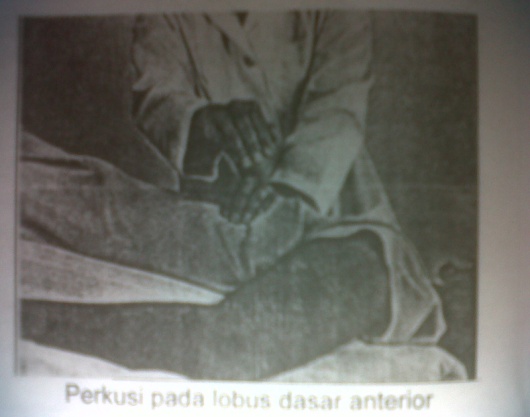 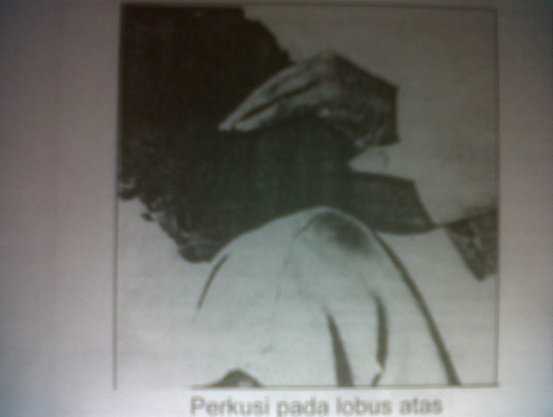 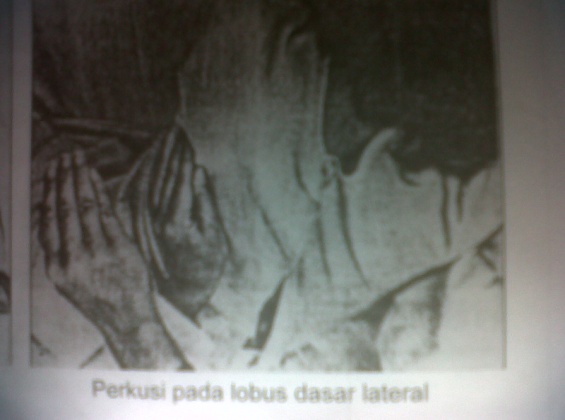 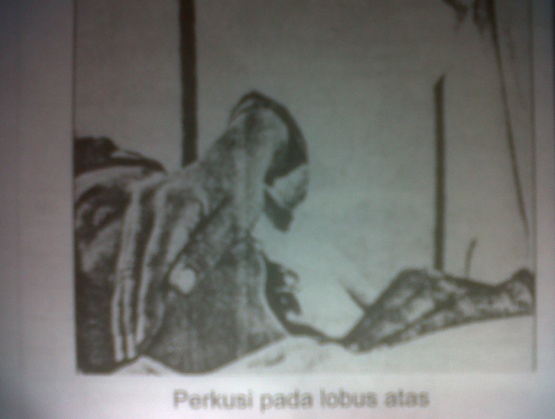 Prosedur vibrasiProsedur drainase posturalAlat dan saranaPersiapanTempat tidur yang bisa untuk posisi fowler atau tempat duduk untuk klien mampu melakukan pernapasan abdomen.Bantal untuk penyanggaPerawat mencuci tangan.Tempat tidur yang bisa untuk posisi fowler atau tempat duduk untuk klien mampu melakukan pernapasan abdomen.Bantal untuk penyanggaAtur privasi klien dan pasang sampiran bila perlu.Tempat tidur yang bisa untuk posisi fowler atau tempat duduk untuk klien mampu melakukan pernapasan abdomen.Bantal untuk penyanggaJelaskan secara rasional tentang prosedur yang akan dilakukan.Tempat tidur yang bisa untuk posisi fowler atau tempat duduk untuk klien mampu melakukan pernapasan abdomen.Bantal untuk penyanggaPrioritaskan latihan awal, instruksikan klien untuk melakukan higiene bronkial dengan cara batuk efektif.Tempat tidur yang bisa untuk posisi fowler atau tempat duduk untuk klien mampu melakukan pernapasan abdomen.Bantal untuk penyanggaAtur posisi klien duduk di tempat tidur atau kursi.Tempat tidur yang bisa untuk posisi fowler atau tempat duduk untuk klien mampu melakukan pernapasan abdomen.Bantal untuk penyanggaProsedurTempat tidur yang bisa untuk posisi fowler atau tempat duduk untuk klien mampu melakukan pernapasan abdomen.Bantal untuk penyanggaDemonstrasikan pernapasan dalam langkah demi langkah.Tempat tidur yang bisa untuk posisi fowler atau tempat duduk untuk klien mampu melakukan pernapasan abdomen.Bantal untuk penyanggaLetakkan tangan pada sisi bawah ( dapat dilihat pada gambar) terutama pada klien pasca pembedahan abdominal.Rasional: untuk membantu pernapasan dalam dan kedalaman pernapasan.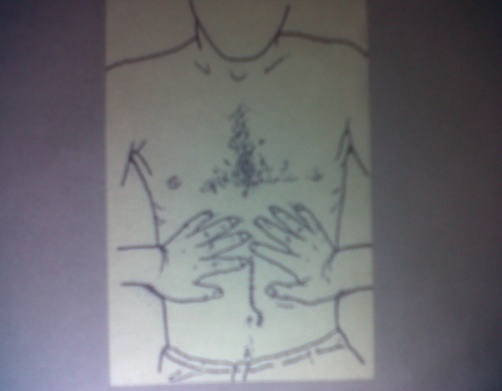 Gambar. Tangan perawat menekan abdomen klien di bawah iga.Tempat tidur yang bisa untuk posisi fowler atau tempat duduk untuk klien mampu melakukan pernapasan abdomen.Bantal untuk penyanggaAnjurkan klien untuk bernapas pelan dan dalam melalui hidung sampai memenuhi rongga dada dan otot abdominal terangkat.Tempat tidur yang bisa untuk posisi fowler atau tempat duduk untuk klien mampu melakukan pernapasan abdomen.Bantal untuk penyanggaPerhatikan kontraksi otot-otot interkotalis dan diafragma.Tempat tidur yang bisa untuk posisi fowler atau tempat duduk untuk klien mampu melakukan pernapasan abdomen.Bantal untuk penyanggaAnjurkan klien secara pelan mengeluarkan napas melalui hidung.Tempat tidur yang bisa untuk posisi fowler atau tempat duduk untuk klien mampu melakukan pernapasan abdomen.Bantal untuk penyanggaEvaluasi respons klien untuk menentukan apakah latihan sudah sesuai, terutama pada klien:Pascapembedahan thoraks dan abdominal, napas dalam dilakukan setiap jam sekali dengan 5-10 x napas  dalam pada setiap latihan.Klien dengan masalah keperawatan seperti PPOM, Cystic Fibrosis, latihan dilakukan setiap jam dengan 1-5 x napas dalam pada setiap latihan.Alat dan saranaPersiapanTempat tidur yang datarCek atau periksa adanya instruksi medis pada status klien Tempat tidur yang datarPerawat mencuci tanganTempat tidur yang datarAtur privasi klien dan pasang sampiran bila perluTempat tidur yang datarJelaskan secara rasional tentang prosedur yang akan dilakukanTempat tidur yang datarPrioritaskan latihan awal, instruksikan klien untuk melakukan latihan dan ajarkan bagaimana menggunakan otot-otot abdominalTempat tidur yang datarProsedurTempat tidur yang datarAtur posisi klien secara terlentang (pengaturan posisi ini dilakukan setelah klien mendapatkan penjelasan)Tempat tidur yang datarInstruksikan klien bernapas melalui hidung (untuk menyaring, melembapkan, dan menghangatkan udara sebelum memasuki paru ), biarkan otot abdomen menonjol sebesar mungkin.Jika klien merasa kehabisan napas, bantu klien untuk bernapas secara lambat dengan memperpanjang waktu ekshalasi.Letakkan satu tangan di atas abdomen (tepat di bawah iga) dan tangan lainnya di tengah-tengah dada untuk meningkatkan kesadaran diafragma dan fungsinya dalam pernapasan.Hembuslah napas melalui bibir yang dirapatkan sambil mengontraksikan otot abdomen.Tekan kuat ke dalam dan ke atas pada abdomen sambil menghembuskan napas.Ulangi selama 1 menit diikuti masa istirahat 2 menitAlat dan saranaPersiapanTempat tidur yang bisa untuk posisi fowler atau tempat duduk untuk klien mampu melakukan pernapasan abdomen.Bantal untuk penyangga.Perawat mencuci tanganTempat tidur yang bisa untuk posisi fowler atau tempat duduk untuk klien mampu melakukan pernapasan abdomen.Bantal untuk penyangga.Atur privasi klien dan pasang sampiran bila perluTempat tidur yang bisa untuk posisi fowler atau tempat duduk untuk klien mampu melakukan pernapasan abdomen.Bantal untuk penyangga.Jelaskan secara rasional tentang prosedur yang akan dilakukanTempat tidur yang bisa untuk posisi fowler atau tempat duduk untuk klien mampu melakukan pernapasan abdomen.Bantal untuk penyangga.Prioritaskan latihan awal, instruksikan klien untuk melakukan higiene bronkial dengan cara batuk efektif.Tempat tidur yang bisa untuk posisi fowler atau tempat duduk untuk klien mampu melakukan pernapasan abdomen.Bantal untuk penyangga.Atur posisi klien untuk duduk di tempat tidur atau di kursi.Tempat tidur yang bisa untuk posisi fowler atau tempat duduk untuk klien mampu melakukan pernapasan abdomen.Bantal untuk penyangga.ProsedurTempat tidur yang bisa untuk posisi fowler atau tempat duduk untuk klien mampu melakukan pernapasan abdomen.Bantal untuk penyangga.Atur posisi klien dengan posisi duduk dan bagian depan disangga dengan bantal, atur bagian atas tubuh dengan sikap yang lentur. Rasional: posisi yang baik akan membantu efektivitas batuk.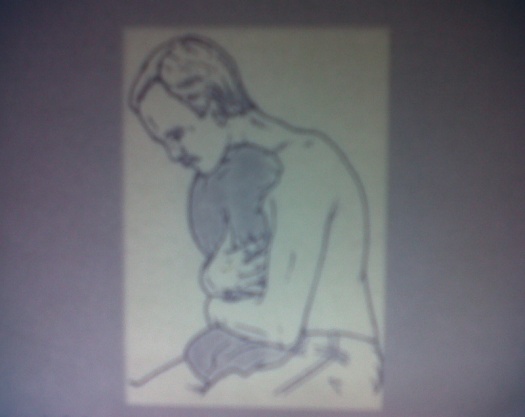 Tempat tidur yang bisa untuk posisi fowler atau tempat duduk untuk klien mampu melakukan pernapasan abdomen.Bantal untuk penyangga.Anjurkan klien untuk bernapas pelan dan dalam 2-3 x melalui hidung kemudian mengeluarkannya secara pasif.Tempat tidur yang bisa untuk posisi fowler atau tempat duduk untuk klien mampu melakukan pernapasan abdomen.Bantal untuk penyangga.Instruksikan klien untuk bernapas dalam, kemudian mintalah pada klien untuk menahannya selama 1-2 detik, dan lakukan dengan menggunakan otot abdominal dan otot-otot bantu pernapasan lainnya. Tempat tidur yang bisa untuk posisi fowler atau tempat duduk untuk klien mampu melakukan pernapasan abdomen.Bantal untuk penyangga.Instruksikan klien untuk batuk dengan menggunakan seluruh isi pernapasan (bukan menggunakan isi akhir pernapasan). Anjurkan klien untuk melakukan 2 x batuk kuat  (kasar) supaya didapatkan aliran deras dalam saluran pernapasan selama ekshalasi.Rasional: usaha untuk menggerakkan dan memobilisasi sekret pada jalan napas sehingga sekret lebih mudah dikeluarkan.Tempat tidur yang bisa untuk posisi fowler atau tempat duduk untuk klien mampu melakukan pernapasan abdomen.Bantal untuk penyangga.Sangga (suport) sisi insisi abdominal pascapembedahan tanpa mebuka balutan pembedahan.Rasional: ini untuk menjaga nyeri dari insisi luka akibat pembedahan sehingga klien lebih mudah melakukan batuk.Tempat tidur yang bisa untuk posisi fowler atau tempat duduk untuk klien mampu melakukan pernapasan abdomen.Bantal untuk penyangga.Evaluasi respons klien untuk melakukan frekuensi batuk dan jelaskan kegunaan dari latihan batuk.Rasional: latihan dengan frekuensi optimal dapat meningkatkan pembersihan sekret pada jalan napasPengkajian Auskultasi suara napas. Periksa efektivitas ventilasi dan pertukar an udara.Pengkajian Tentukan irama, frekuensi, dan kedalaman pernapasan.Pengkajian Catat kapan terakhir klien makan. Fisioterapi dapat dilakukan minimal satu jam setelah makan.Pengkajian Observasi konsistensi, jumlah, dan warna pengeluaran sputum.Pengkajian Periksa adanya kondisi yang memungkinkan terjadinya komplikasi seperti hipertensi, CHF, edema serebri, cedera kepala, distensi abdominal, aritmia, dan  PPOM.Pengkajian Observasi tingkat kesadaran selama melaksanakan fisioterapi dada.Tujuan Memfasilitasi pembersihan jalan napas dari sekresi yang tidak dapat dilakukan dengan batuk efektif.Tujuan Meningkatkan pertukaran udara yang adekuat.Tujuan Mengurangi pernapasan dangkal.Tujuan Membantu batuk lebih efektif.Tujuan Menurunkan frekuensi pernapasan dan meningkatkan ventilasi dan pertukaran udara.Tujuan Meminimalisasi risiko komplikasi.Implementasi Persiapan klien yang akan dilakukan fisioterapi dada.Implementasi Lakukan perkusi.Implementasi Lakukan vibrasi.Implementasi Lakukan drainase postural.Evaluasi Terjadi penurunan atau hilangnya sekresi yang melekat pada jalan napas.Evaluasi Suara napas terdengar bersih.Evaluasi Rales atau ronkhi menghilang.Evaluasi Pernapasan dangkal berkurang.Evaluasi Batuk menjadi lebih efektif dan produktif disertai berkurangnya rasa sakit.Evaluasi Klien merasa lebih lega dalam bernapas.No.Prosedur1Tetapkan lokasi dari setiap paru.2Jaga posisi klien jangan sampai jatuh, gunakan pengaman yang ada pada sisi tempat tidur.3Atur privasi klien dan pasang sampiran jika perlu.4Penuhi hidrasi klien via oral.5Diskusi dengan klien mengenai tekhnik penatalaksanaan .6Jelaskan pentingnya latihan fisioterapi dada sebelum dilaksanakan tindakan untuk menghindari efek dari hipoventilasi dan mencegah adanya komplikasi.7Demonstrasikan langkah demi langkah prosedur yang akan dilaksanakan.8Instruksikan klien untuk menggunakan pernapasan diafragma9Auskultasi seluruh lobus paru sebelum melakukan fisioterapi dada.Jadwalkan untuk melaksanakan fisioterapi dada kembali minimal 4 jam kemudian, apabila setelah 30 menit dilaksanakan, sekret di jalan napas masih banyak.10Observasi pengeluaran sekretAlat dan saranaPersiapanProsedurBantal untuk pengaturan posisiTempat tidur yang bisa mengatur posisi trendelenburg.Kertas tisu.Tempat penampung sputumBaju gaun pelindung.Sama seperti prosedur Tutup area yang akan di perkusi dengan tisu.Buat seperti mangkuk pada telapak tangan dan dengan ringan ditepukkan pada dinding dada dalam gerakan beriramaBantal untuk pengaturan posisiTempat tidur yang bisa mengatur posisi trendelenburg.Kertas tisu.Tempat penampung sputumBaju gaun pelindung.Sama seperti prosedur Atur posisi sesuai segemen lobus yang akan di perkusiBantal untuk pengaturan posisiTempat tidur yang bisa mengatur posisi trendelenburg.Kertas tisu.Tempat penampung sputumBaju gaun pelindung.Sama seperti prosedur Lakukan dengan pergelangan tangan secara bergantian fleksi dan ekstensi sehingga dada dipukul atau ditepuk dengan cara yang tidak menimbulkan rasa nyeri.Bantal untuk pengaturan posisiTempat tidur yang bisa mengatur posisi trendelenburg.Kertas tisu.Tempat penampung sputumBaju gaun pelindung.Sama seperti prosedur Perkusi setiap area selama 3-5 menit.Bantal untuk pengaturan posisiTempat tidur yang bisa mengatur posisi trendelenburg.Kertas tisu.Tempat penampung sputumBaju gaun pelindung.Sama seperti prosedur Jangan melakukan perkusi pada tulang dada seperti pada tulang belakang atau skapula. Bantal untuk pengaturan posisiTempat tidur yang bisa mengatur posisi trendelenburg.Kertas tisu.Tempat penampung sputumBaju gaun pelindung.Sama seperti prosedur Anjurkan klien untuk batuk efektif di antara perkusi ke segmen berikutnya.Bantal untuk pengaturan posisiTempat tidur yang bisa mengatur posisi trendelenburg.Kertas tisu.Tempat penampung sputumBaju gaun pelindung.Sama seperti prosedur Berikan minum air putih.Bantal untuk pengaturan posisiTempat tidur yang bisa mengatur posisi trendelenburg.Kertas tisu.Tempat penampung sputumBaju gaun pelindung.Sama seperti prosedur Auskultasi bunyi napasAlat dan saranaPersiapanBantal untuk pengaturan posisiTempat tidur yang bisa mengatur posisi trendelenburg.Kertas tisu.Tempat penampung sputumBaju gaun pelindung.Sama seperti prosedur persiapan fisioterapi dada.Bantal untuk pengaturan posisiTempat tidur yang bisa mengatur posisi trendelenburg.Kertas tisu.Tempat penampung sputumBaju gaun pelindung.ProsedurBantal untuk pengaturan posisiTempat tidur yang bisa mengatur posisi trendelenburg.Kertas tisu.Tempat penampung sputumBaju gaun pelindung.Tutup area yang akan di vibrasi dengan kain atau tisu.Bantal untuk pengaturan posisiTempat tidur yang bisa mengatur posisi trendelenburg.Kertas tisu.Tempat penampung sputumBaju gaun pelindung.Instruksikan klien untuk bernapas dalam melalui hidung dan mengeluarkannya secara perlahan melalui mulut.Bantal untuk pengaturan posisiTempat tidur yang bisa mengatur posisi trendelenburg.Kertas tisu.Tempat penampung sputumBaju gaun pelindung.Letakkan satu telapak tangan pada area yang akan dilakukan vibrasi dan satu tangna lainnya di atas tangan lainnya. Bantal untuk pengaturan posisiTempat tidur yang bisa mengatur posisi trendelenburg.Kertas tisu.Tempat penampung sputumBaju gaun pelindung.Buat tangan menjadi lurus dan lakukan getaran selama 10 detik dan dilakukan selama 5-10 menit.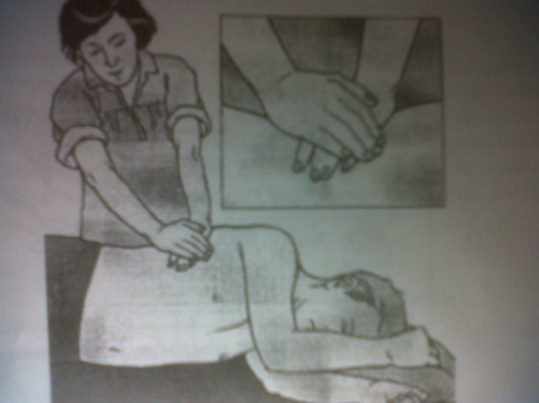 Bantal untuk pengaturan posisiTempat tidur yang bisa mengatur posisi trendelenburg.Kertas tisu.Tempat penampung sputumBaju gaun pelindung.Auskultasi bunyi napas pada seluruh lobus paru. Alat dan saranaPersiapanBantal untuk pengaturan posisiTempat tidur yang bisa mengatur posisi trendelenburg.Kertas tisu dan air bersih untuk berkumur-kumur.Tempat penampung sputumBaju gaun pelindung.Sama seperti prosedur persiapan fisioterapi dada.Bantal untuk pengaturan posisiTempat tidur yang bisa mengatur posisi trendelenburg.Kertas tisu dan air bersih untuk berkumur-kumur.Tempat penampung sputumBaju gaun pelindung.Prosedur Bantal untuk pengaturan posisiTempat tidur yang bisa mengatur posisi trendelenburg.Kertas tisu dan air bersih untuk berkumur-kumur.Tempat penampung sputumBaju gaun pelindung.Longgarkan pakaian yang ketat.Bantal untuk pengaturan posisiTempat tidur yang bisa mengatur posisi trendelenburg.Kertas tisu dan air bersih untuk berkumur-kumur.Tempat penampung sputumBaju gaun pelindung.Atur posisi dengan mengatur tempat tidur dengan kepala lebih rendah sekitar 300 (kepala lebih rendah daripada dada).Bantal untuk pengaturan posisiTempat tidur yang bisa mengatur posisi trendelenburg.Kertas tisu dan air bersih untuk berkumur-kumur.Tempat penampung sputumBaju gaun pelindung.Letakkan tempat sputum pada posisi yang mudah klien raih.Bantal untuk pengaturan posisiTempat tidur yang bisa mengatur posisi trendelenburg.Kertas tisu dan air bersih untuk berkumur-kumur.Tempat penampung sputumBaju gaun pelindung.Jelaskan klien bahwa posisi ini berlangsung sekitar 5-15 menit.Bantal untuk pengaturan posisiTempat tidur yang bisa mengatur posisi trendelenburg.Kertas tisu dan air bersih untuk berkumur-kumur.Tempat penampung sputumBaju gaun pelindung.Instruksikan klien agar melakukan batuk efektif untuk mengeluarkan sekret pada jalan napas.Bantal untuk pengaturan posisiTempat tidur yang bisa mengatur posisi trendelenburg.Kertas tisu dan air bersih untuk berkumur-kumur.Tempat penampung sputumBaju gaun pelindung.Anjurkan klien untuk melakukan pernapasan abdominal.Bantal untuk pengaturan posisiTempat tidur yang bisa mengatur posisi trendelenburg.Kertas tisu dan air bersih untuk berkumur-kumur.Tempat penampung sputumBaju gaun pelindung.Atur posisi klien ke posisi normal secara perlahan-lahan.Bantal untuk pengaturan posisiTempat tidur yang bisa mengatur posisi trendelenburg.Kertas tisu dan air bersih untuk berkumur-kumur.Tempat penampung sputumBaju gaun pelindung.Lakukan oral higiene dengan kumur-kumur dan bersihkan dengan tisu.Bantal untuk pengaturan posisiTempat tidur yang bisa mengatur posisi trendelenburg.Kertas tisu dan air bersih untuk berkumur-kumur.Tempat penampung sputumBaju gaun pelindung.Masukkan sampel sputum ke dalam sputum pot dan kirim untuk dilakukan pemeriksaan.Bantal untuk pengaturan posisiTempat tidur yang bisa mengatur posisi trendelenburg.Kertas tisu dan air bersih untuk berkumur-kumur.Tempat penampung sputumBaju gaun pelindung.Auskultasi bunyi napas pada seluruh lobus paru.